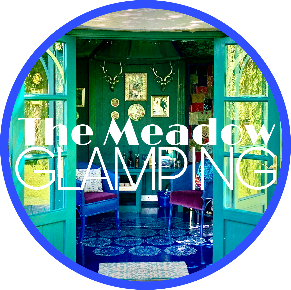 THE MEADOWGlampingwww.themeadowglamping.co.ukRestaurants & PubsThe Greyhound, Broughton: Run and managed by Kerry and Ryan, they offer restaurant style dining in the local pub. They also have themed gastro nights and other specials on different nights of the week, check the boards outside the pub or social media for further details. Take away may also be possible, although it’s best to call to confirm, do mention you are staying at The Meadow Glamping which should help availability of tableshttps://greyhoundbroughton.co.uk/ The Boot, Houghton: Traditional pub and a lovely walk of about an hour and fifteen minutes each way (see OS map), beautiful long garden onto the river, food is really goodhttps://www.thebootinn-houghton.co.uk/The Farm shop & café at Leckford Estate is close to Stockbridge, owned by Waitrose it’s a lovely setting for a coffee / lunch. Stunning plants for sale too! https://leckfordestate.co.uk/farm-shop-and-cafe The Mayfly, on the far side of Stockbridge, standard pub food, but a beautiful riverside settinghttp://www.mayflyfullerton.co.uk Peat Spade, Longstock (about a mile outside of Stockbridge): Busy at weekends, a cut above and nice atmosphere http://www.peatspadeinn.co.uk/ The Greyhound on the Test, Stockbridge: Stockbridge’s high end restaurant, recently remodelled and relaunched, with a nice garden, excellent for outdoor dining options. Very popular!http://www.thegreyhound.info/ (not to be confused with the Greyhound in Broughton!)Prego, Stockbridge: Excellent Italian deli, specialising in superb pasta, run by a very friendly couple (may also deliver), great coffee, cakes and lunch, only open late on a Saturday http://pregodeli.co.uk/ Clos du Marquis, Stockbridge: This higher end French restaurant has been established locally for 16 years, moved to Stockbridge High Street in 2021. Small and intimate, recommended.https://www.closdumarquis.co.uk/The Fox, Crawley: Situated in a lovely picturesque village towards Winchester, recommended. https://www.the-fox.pub/ Lainston House (just this side of Stockbridge): part of the Exclusive hotels group, 5*. Good for afternoon tea! http://www.lainstonhouse.com/EXCLUSIVE_HOTELS/the_hotel.aspx There is also a good Indian takeaway in Stockbridge https://www.purbanistockbridge.co.uk Finally for group bookings, if you fancy a treat, there are a couple of local caterers who serve excellent food! Subject availability and minimum numbers, so do plan ahead! https://www.mccrimmonandreid.com/celebrating-at-home https://chefgary.co.uk `For a special occasion or a treat to remember, we can set up a table for a romantic meal in the stunning setting of The Meadow. The local pub The Greyhound can provide take away or delivery for this, please book ahead for your meal and let us know about the table set up.(£20 for the table set up) We leave you to organise your food option.We also have a new option for delivery to The Meadow from Wild Ones of Winchester, for delivery of a variety of hot meals to fantastic picnic hampers, grazing boards and Ploughman’s. Highly recommended.www.wildonesofwinchester.wixsite.com  wildonesofwinchester@gmail.com Romsey options!Cocky Anchor (micropub, views of the Abbey)The Exchange (cocktail lounge & bar)In Winchester you are spoilt for choice for good restaurants: we would recommend:The Chesil Rectory (in the oldest building in Winchester!).Rick Stein Wykeham Arms (historic pub close to the cathedral, great traditional pub food)Lucky Lychee in The Green Man (excellent Asian cuisine)The IvyThe Black Boy (a Winchester landmark, popular traditional real ale establishment with pub food).Most of these restaurants would be advisable to book a table in advance for, especially at weekends.